Урок по английскому языку для 9 класса12-17 маяУрок 1Срок сдачи готовой работы: 14.05Инструкция: задания выполнять в тетради АККУРАТНЫМ почерком, либо в учебнике, если для ответа предусмотрено место. Фото готовой работы (т.е. ВСЕ задания) высылать на эл. почту darya.elkina@mail.ru Topic  of the lesson “ reported speech and questions”	 Appendix 1 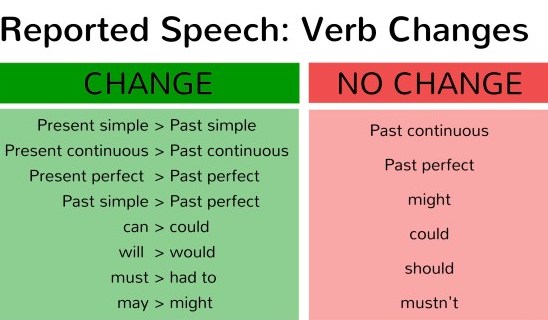 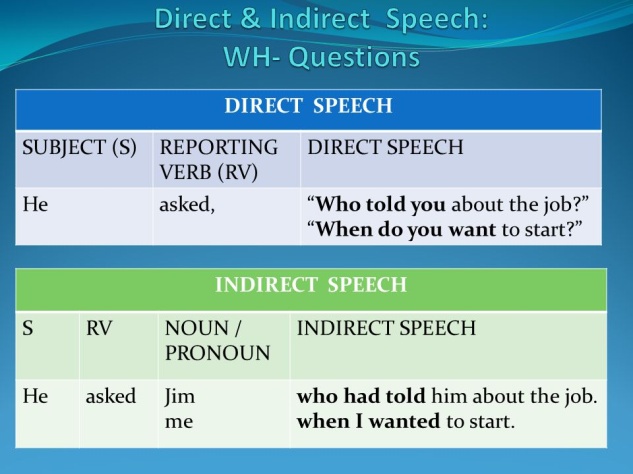 Appendix 2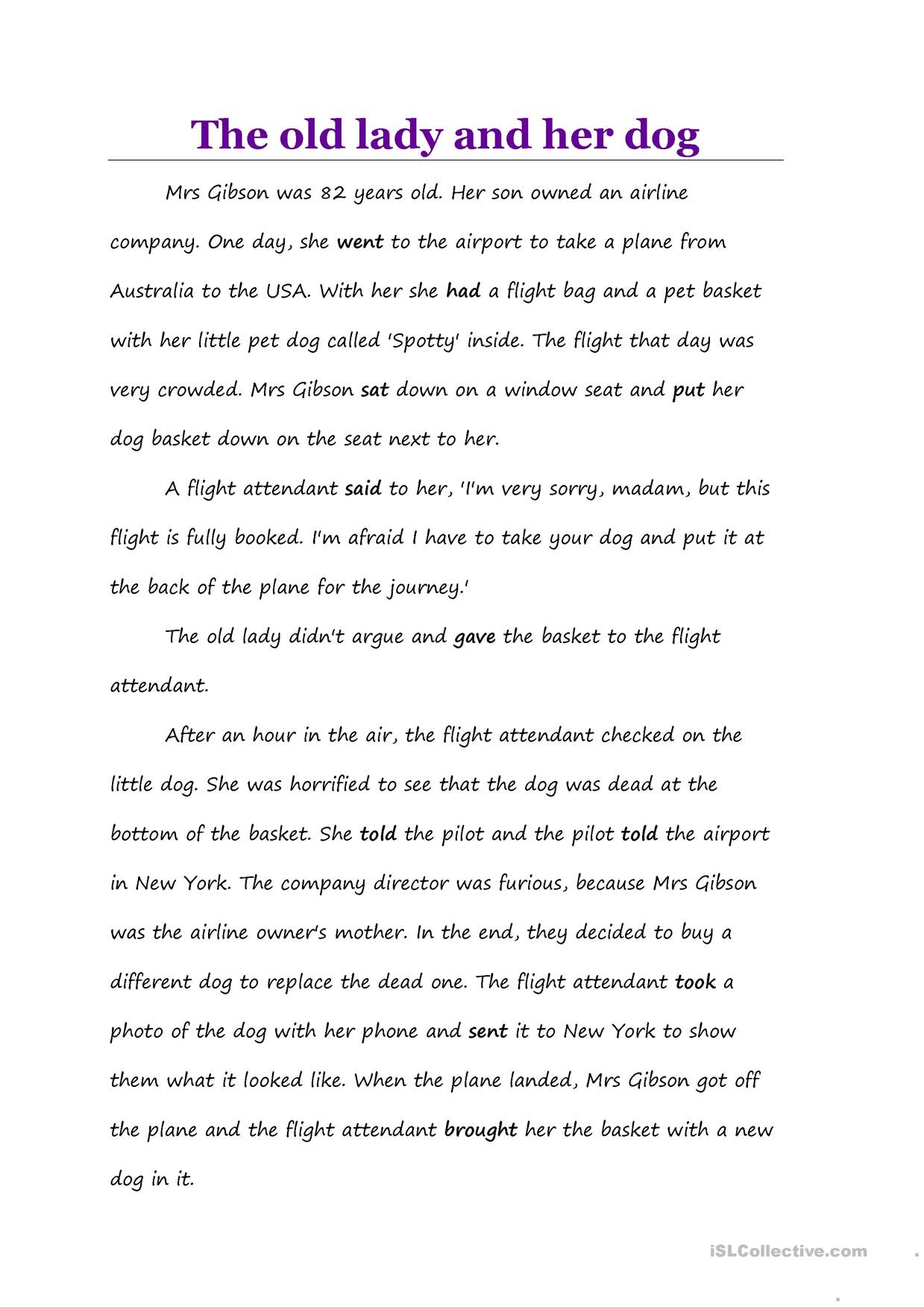 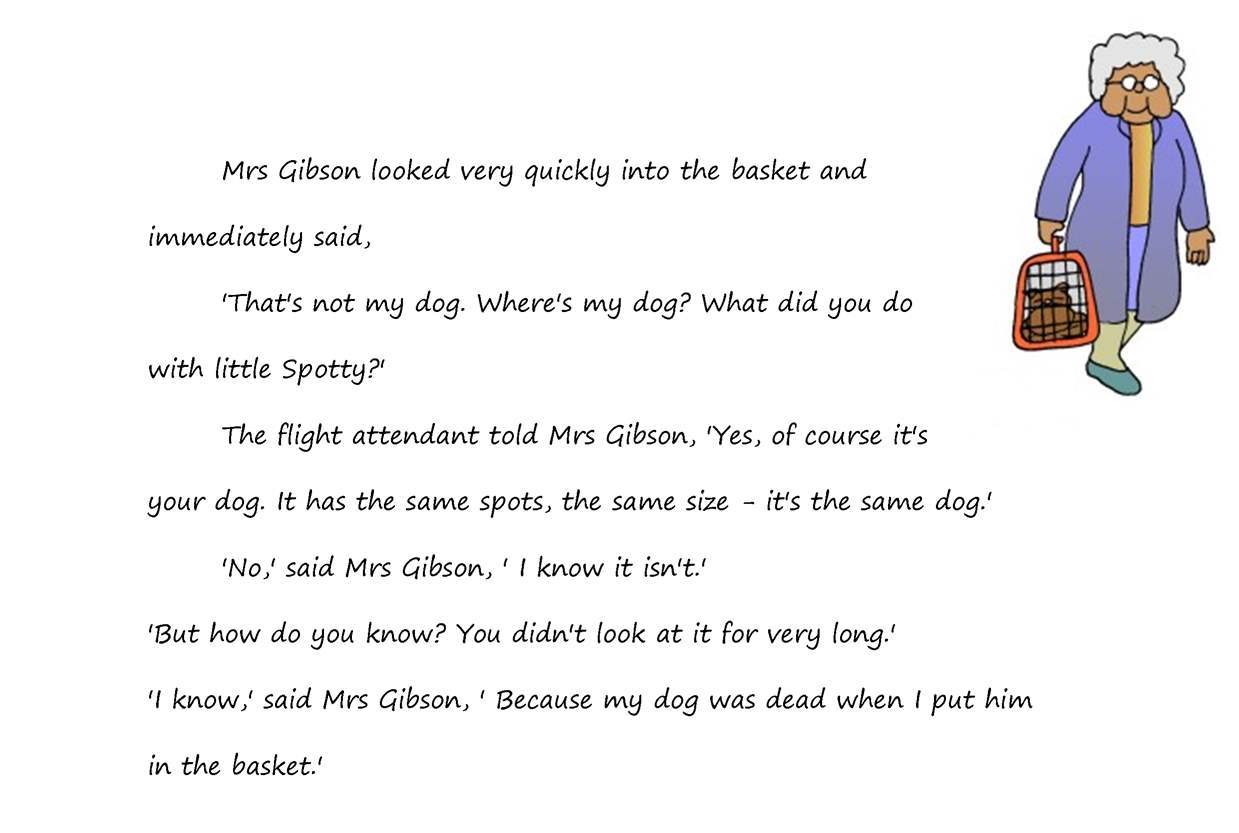 Урок 2Срок сдачи готовой работы: 16.05Инструкция: задания выполнять в тетради АККУРАТНЫМ почерком, либо в учебнике, если для ответа предусмотрено место. Фото готовой работы (т.е. ВСЕ задания) высылать на эл. почту darya.elkina@mail.ru Topic  of the lesson “Reading”	Robot teachersIf you think of the jobs robots could never do, you would probably put doctors and teachers at the top of the list. It's easy to imagine robot cleaners and factory workers, but some jobs need human connection and creativity. But are we underestimating what robots can do? In some cases, they already perform better than doctors at diagnosing illness. Also, some patients might feel more comfortable sharing personal information with a machine than a person. Could there be a place for robots in education after all?British education expert Anthony Seldon thinks so. And he even has a date for the robot takeover of the classroom: 2027. He predicts robots will do the main job of transferring information and teachers will be like assistants. Intelligent robots will read students' faces, movements and maybe even brain signals. Then they will adapt the information to each student. It's not a popular opinion and it's unlikely robots will ever have empathy and the ability to really connect with humans like another human can.One thing is certain, though. A robot teacher is better than no teacher at all. In some parts of the world, there aren't enough teachers and 9–16 per cent of children under the age of 14 don't go to school. That problem could be partly solved by robots because they can teach anywhere and won't get stressed, or tired, or move somewhere for an easier, higher-paid job.Those negative aspects of teaching are something everyone agrees on. Teachers all over the world are leaving because it is a difficult job and they feel overworked. Perhaps the question is not 'Will robots replace teachers?' but 'How can robots help teachers?' Office workers can use software to do things like organize and answer emails, arrange meetings and update calendars. Teachers waste a lot of time doing non-teaching work, including more than 11 hours a week marking homework. If robots could cut the time teachers spend marking homework and writing reports, teachers would have more time and energy for the parts of the job humans do best.Are the sentences true or false? Highlight the proofs in the text 1. Most jobs seem as if they can be done by robots or computers.Начало формыКонец формы2. Robots are always better at diagnosing illnesses than doctors.Начало формыКонец формы3. Many experts agree robots will replace teachers by 2027.Начало формыКонец формы4. One advantage of robot teachers is that they don't need to rest.Начало формыКонец формы5. Robot assistants could help teachers by marking homework and writing reports.Начало формыКонец формы6. Some teachers use robots to reduce their time answering emails and marking homework.Начало формыКонец формыУрок 3-4 Срок сдачи готовой работы: 17.05Инструкция: задания выполнять в тетради АККУРАТНЫМ почерком, либо в учебнике, если для ответа предусмотрено место. Фото готовой работы (т.е. ВСЕ задания) высылать на эл. почту darya.elkina@mail.ruTopic  of the lesson “Used to/ be used to Ving/ get used to ”№материалзаданиеДействия ученикаAppendix 1Refresh tne basic rulesAppendix 2Read the joke, find the direct speech sentences and transform them into the reported ones.Use these verbs: advise, remind, offer, accuse, insist, persuade, etcSend me back№материалзаданиеДействия ученика1Used to=раньше делал, теперь нетWould = раньше делал, теперь нет (только глаголы-действия)be used to Ving =привык делать что-то/к чему -тоget used to =привыкаю делать что-то/к чему-то2Used to/ be used to Ving/ get used tohttps://www.liveworksheets.com/worksheets/en/English_as_a_Second_Language_(ESL)/Grammar/Be-Get_used_to_-_Used_to_-_Would_kl141480rkSend me